Сценарий фольклорного праздника в средней дошкольной группе «Матушка с ярмарки пришла».Осень 2022г.      В завершении сельскохозяйственного года проводились Покровские ярмарки…     Оформление в музыкальном зале в народном стиле.На центральной стене-изба, перед ней завалинка, на которой сидят музыканты.Исполняется рус. нар. мелодия «Ах ты, береза» - игра в оркестре на русских народных инструментах (дер. ложки, бубны, бубенцы).Дети убирают инструменты, встают, готовятся к речевой игре.Исполняется речевая игра «Как у бабушки Наташи» («М.р. 1/2007,с.13»).С окончанием игры дети хором проговаривают: «А вот и она сам!». В зал входит под народную музыку Бабушка Наташа, одетая в нарядный сарафан, кокошник, с шалью на плечах. В руках она держит корзинку с игрушками.Бабушка Наташа: Здравствуйте, ребятушки!   Пришла я с ярмарки покровской, осенней!Уж на ярмарке веселье!Там и пляшут, и поют, и товары продают!Что в корзинке у меняЗнать хотите, дети?	(Ответ детей): Да!Бабушка Наташа: (достает из корзинки дымковскую Куклу-няню):Это дымковская няня!В ярко-красном одеянье!Если ляльку в руки дать,Сразу станет ее качать!Будет лялька сладко спать,Во сне будет подрастать!Девочки исполняют «Колыбельную» муз. Е. Тиличеевой, сл. Н. Найденовой.Бабушка Наташа: (достает из корзинки калининского петушка- свистульку):Из города Калинина ПетушокПоднимает гебешок,Громко-громко кричит,Деткам спать не велит!Дети исполняют русскую народную потешку «Петушок».Бабушка Наташа:  Петушок, не кричи,Лучше деток догони!Проводится русская народная игра «Петух».Дети стоят в кругу. Ребенок-«Петушок»- в центре.Трух-тух-тух, трух- тух-тух,Ходит по двору петух,Сам со шпорами,Хвост с узорами.Под окном стоит,На весь двор кричит: «Ку-ка- ре-ку!» Кто услышит, тот бежит!Петух машет крыльями и догоняет детей.Бабушка Наташа: (достает из корзинки городецкого Коня):Конь из Городца, порадуй молодца!Городецкие узоры,Столько радости для глаз!Городецкие кониПоиграть зовут сейчас!Ритмическая игра «На лошадке».Бабушка Наташа: (достает из корзинки Матрешку):Матрешка на окошке под ярким сарафаном,И вся семья в матрешке, как в доме деревянном.Сценка «Теремок» Л. А. Кузнецовой.Бабушка Наташа: Есть у нас один домок-Прямо терем- теремок!(Из-за Матрешки-Теремка выходят под музыку четыре девочки- матрешки в разноцветных сарафанах).Бабушка Наташа: Кто в тереме живет?Может, Мышка- норушка?(Матрешки качают головами: Нет-нет-нет).Может, Лисичка-сестричка?(Матрешки качают головами: Нет-нет-нет).1.Матрёшка: В теремочке-то кроватки стоят.На кроватках-то Матрешки спят.2.Матрёшка: Просыпаются ранешенько,Умываются белешенько.3.Матрёшка: За столом тихонько сидят,На еду не глядят, а едят.Бабушка Наташа: После пляшут, да ведь как!Все вместе: И вот этак, и вот так! (Показывают).Исполняется «Танец матрешек» сл. А. Ануфриевой, музыка народная.Матрёшки (все):А для праздника у нас-Сюрприз еще один для вас!Бабушка Наташа: (достает из корзинки бутафорскую репку).  А вы, ребята, знаете, как репку растить?Исполняется хоровод «В огород мы пойдем» рус. нар. мелодия.Бабушка Наташа: Хорошо наши огородники потрудились!А без чего точно бы репка не выросла?Вот вам загадка…Слезки капают из тучи –Плачет мастер невезучий!Хмурой осени художник –Хлюпает по лужам…(дождик).Правильно, без дождика!Исполняется песня «Серый дождик».Бабушка Наташа: А теперь, детвора, поиграть пришла пора!Проводится игра «Солнышко и дождик».Бабушка Наташа: (достает из корзинки расписную курочку или яйцо):Все минуточку вниманья!Скаку я хочу начать.Этой сказочки названьеПоспешите отгадать!Как-то мышка-невеличка на пол сбросила яичко.Плачет баба, плачет дед. Что за сказка, дай ответ?(«Курочка Ряба»).Исполняется озвучивание сказки «Курочка Ряба». (Инструменты: трещотка, металлофон, деревянные ложки, колокольчик, треугольник).Бабушка Наташа: Вот корзинка уж пустая, кончились подарки!Поиграли хорошо мы, правда же, ребятки?(Дети отвечают): Да!Бабушка Наташа: Делу- время, потехе – час!Угощаю яблочками румяными вас!Под русскую народную музыку дети уходят в группу, впереди – Матушка с яблоками.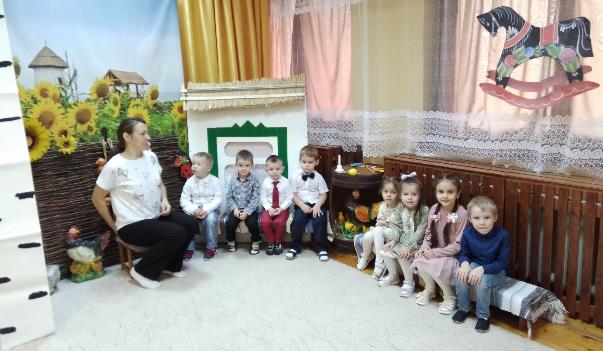 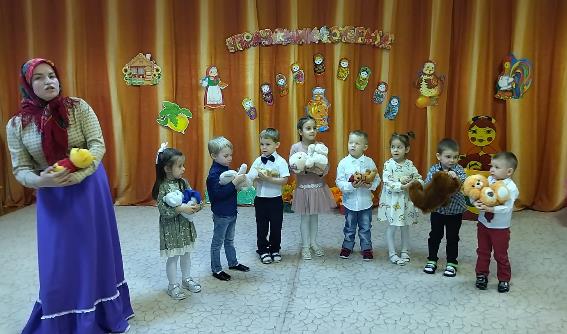 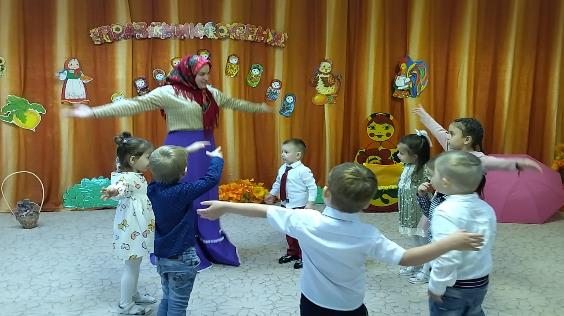 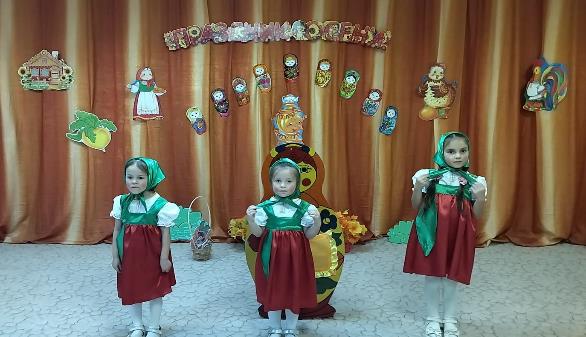 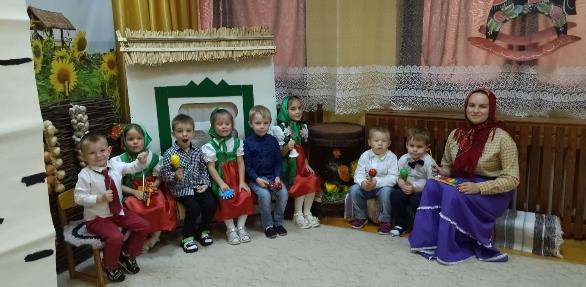 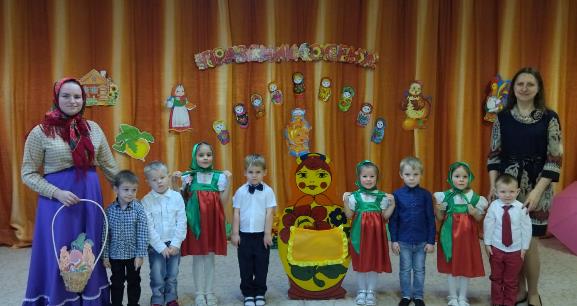 